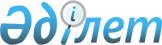 О внесении изменения в решение Кызылординского областного маслихата от 18 марта 2015 года № 262 "Об утверждении правил содержания и выгула собак и кошек, отлова и уничтожения бродячих собак и кошек в населенных пунктах Кызылординской области"
					
			Утративший силу
			
			
		
					Решение Кызылординского областного маслихата от 29 марта 2018 года № 195. Зарегистрировано Департаментом юстиции Кызылординской области 19 апреля 2018 года № 6259. Утратило силу решением Кызылординского областного маслихата от 12 октября 2022 года № 143
      Сноска. Утратило силу решением Кызылординского областного маслихата от 12.10.2022 № 143 (вводится в действие по истечении десяти календарных дней после дня первого официального опубликования).
      В соответствии с Законом Республики Казахстан от 6 апреля 2016 года "О правовых актах" Кызылординский областной маслихат РЕШИЛ:
      1. Внести в решение Кызылординского областного маслихата от 18 марта 2015 года № 262 "Об утверждении правил содержания и выгула собак и кошек, отлова и уничтожения бродячих собак и кошек в населенных пунктах Кызылординской области" (зарегистрировано в Реестре государственной регистрации нормативных правовых актов за номером 4961, опубликовано в областных газетах "Сыр бойы" и "Кызылординские вести" от 28 апреля 2015 года, в информационно-правовой системе "Әділет" от 05 мая 2015 года) следующее изменение:
      правила содержания и выгула собак и кошек, отлова и уничтожения бродячих собак и кошек в населенных пунктах Кызылординской области, утвержденные указанным решением изложить в новой редакции, согласно приложению к настоящему решению.
      2. Настоящее решение вводится в действие по истечении десяти календарных дней после дня первого официального опубликования. Правила содержания и выгула собак и кошек, отлова и уничтожения бродячих собак и кошек в населенных пунктах Кызылординской области 1. Общие положения
      1. Настоящие правила содержания и выгула собак и кошек, отлова и уничтожения бродячих собак и кошек в населенных пунктах Кызылординской области (далее – Правила) устанавливают порядок содержания и выгула собак и кошек, отлова и уничтожения бродячих собак и кошек на территории Кызылординской области.
      2. Правила распространяются на всех физических и юридических лиц, которые содержат и выгуливают собак и кошек независимо от форм собственности (далее - владельцы).
      3. Правила разработаны в соответствии с Кодексом Республики Казахстан от 5 июля 2014 года "Об административных правонарушениях", Законом Республики Казахстан от 23 января 2001 года "О местном государственном управлении и самоуправлении в Республике Казахстан" и Законом Республики Казахстан от 10 июля 2002 года "О ветеринарии".
      4. В настоящих правилах используются следующие основные понятия:
      1) специальная установка – установка для утилизации (сжигания) биологических отходов (инсинератор, крематор, трупосжигательная печь и другие предусмотренные для этих целей установки);
      2) пневматическое оружие - оружие, средство поражения цели которого получает направленное движение за счет энергии сжатого, сжиженного или отвержденного газа;
      3) домашние животные – собаки, кошки и другие животные, которые в течение продолжительного исторического периода традиционно содержатся и разводятся человеком, а также животные видов или пород, искусственно выведенных человеком для удовлетворения эстетических нужд и не имеющих, жизнеспособных диких популяций, состоящих из особей с аналогичными морфологическими признаками, и существующих продолжительное время в их естественном ареале. 2. Условия содержания собак и кошек
      5. Владельцам собак и кошек, необходимо соблюдать санитарно-гигиенические, зоогигиенические требования и ветеринарные (ветеринарно-санитарные) правила.
      6. Не допускается содержать собак и кошек в местах общего пользования многоквартирных жилых домов (во дворе, подъездах, подвалах, на чердаках, лестничных площадках).
      7. На территориях индивидуальных жилых домов, частных построек, собаки содержатся на изолированной территории и (или) на привязи, в условиях исключающих побег собаки, нападение на людей и животных. Если территория охраняется собакой, о наличии собаки на территории сообщается предупредительной табличкой на воротах при входе на территорию. 3. Порядок содержания собак и кошек
      8. Владельцам собак и кошек необходимо:
      1) в случае внезапного падежа собак и кошек, при подозрении на заболевание, изолировать их до прибытия специалистов ветеринарной службы; 
      2) принять безотлагательные меры по организации утилизации трупов павших собак и кошек на местах, установленных местными исполнительными органами;
      3) беспрепятственно предоставить специалистам ветеринарных учреждений по их обоснованному требованию животное для осуществления осмотра, диагностических исследований и проведения лечебно-профилактических мероприятия, прививок, вакцинации.
      9. В случае возникновение фактов подозрения на заболевание собак и кошек бешенством, ранее не прошедших процедуры иммунизации (вакцинации) против указанной инфекции, они в порядке, установленном законодательством, подвергаются изъятию, а при необходимости последующему уничтожению. 4. Порядок выгула собак и кошек
      10. Владельцам собак и кошек запрещается:
      1) выгуливать собак и кошек на детских игровых площадках дошкольных учреждений, школьных дворах, территориях лечебно-профилактических и медицинских учреждений здравоохранения, стадионах, парках, скверах; 
      2) выгуливать собак и кошек на пляжах, купать в общественных местах купания, на прудах, фонтанах, водоемах и водозаборных сооружениях;
      3) посещать с собаками и кошками (кроме собак-поводырей, сопровождающих людей, имеющих инвалидность по зрению) магазины, организации общественного питания, медицинские, культурные, спортивные и общеобразовательные учреждения (кроме посещения специально организованных мероприятий, либо посещения специализированных, учреждений (организаций) для посещения с собаками, кошками); 
      4) осуществлять выгул собак, кроме щенков собак в возрасте до трех месяцев и декоративных пород собак, лицам младше 12 лет без сопровождения совершеннолетних лиц; 
      5) осуществлять выгул собак лицам, находящимся в состоянии алкогольного, наркотического опьянения. 
      11. В общественных местах, общественном транспорте и на улицах держать собак на коротком поводке, в наморднике, декоративные породы собак и кошек допускается перевозить в сумках, в специально предназначенных клетках (контейнерах для переноса) или держа на руках.
      12. Щенки собак в возрасте до трех месяцев и декоративные породы собак, анатомические особенности которых не позволяют надеть намордник, могут выгуливаться без намордника. 
      13. При пастьбе сельскохозяйственных животных, специально обученные, служебные собаки, состоящие на учете, могут находиться без поводков и намордников.
      14. Необходимо убирать все естественные испражнения (экскременты), выделенные во время выгула собак и кошек.  5. Отлов и уничтожение бродячих собак и кошек
      15. Собаки и кошки, находящиеся в общественных местах без сопровождающих лиц, (кроме собак с ошейниками и оставленных владельцами на привязи у предприятий, организаций, учреждений) считаются безнадзорными (бродячими) и подлежат отлову государствеными ветеринарными организациями по отлову бродячих собак и кошек. 
      К работе по отлову бродячих собак и кошек, допускаются лица, прошедшие медицинское обследование, не состоящие на учете в психоневрологическом и наркологическом диспансерах. Бригада отлова оснащается средствами индивидуальной защиты и специальной одеждой Организации.
      16. Отлов проводится согласно графику отлова бродячих собак и кошек, утверждаемым руководителем Организации по согласованию с местным исполнительным органом области, а также по заявлениям физических и юридических лиц. Заявления подлежат обязательной регистрации в журнале, в котором указываются:
      1) причина отлова;
      2) сведения о заявителе (фамилия, имя, отчество (при наличии) гражданина, наименование юридического лица, фамилия, имя, отчество его представителя, адрес, контактные телефоны);
      3) вид животного;
      4) место обитания животного (адрес и подробное описание места обитания);
      5) описание животного;
      6) сведения о причине отлова (укус, немотивированная агрессия).
      17. При осуществлении деятельности по отлову бродячих собак и кошек специалисты Организации должны иметь при себе удостоверение, которые предоставляются по требованию граждан.
      18. К разрешенным средствам отлова относятся: петли, пневматическое оружие с применением обездвиживающих препаратов, имеющих разрешение к применению на территории Республики Казахстан (с дозировкой в зависимости от веса животного), сети, сачки-ловушки, а также другие средства и приспособления, не приводящие к смерти собаки и кошки в момент отлова.
      19. Отлов и уничтожение бродячих собак и кошек организуется и проводится с соблюдением прав и законных интересов лиц с соблюдением принципов гуманности. 6. Заключительные положения
      20. За нарушение настоящих правил владельцы собак и кошек несут ответственность в соответствии с Кодексом Республики Казахстан от 5 июля 2014 года "Об административных правонарушениях".
					© 2012. РГП на ПХВ «Институт законодательства и правовой информации Республики Казахстан» Министерства юстиции Республики Казахстан
				
      Председатель 19 сессии Кызылординскогообластного маслихата, секретарьобластного маслихата 

Н. Байкадамов

      СОГЛАСОВАНОРуководитель государственногоучреждения "Кызылординскаяобластная территориальная инспекцияКомитета ветеринарного контроля инадзора Министерства сельскогохозяйства Республики Казахстан"________________Ж.Сарсенбаев"29" марта 2018 года

      СОГЛАСОВАНОРуководитель государственногоучреждения "Департамент охраныобщественного здоровья Кызылординскойобласти Комитета охраны общественногоздоровья Министерства здравоохраненияРеспублики Казахстан"________________У. Аханаева "29" марта 2018 года

      СОГЛАСОВАНОНачальник Департамента внутренних дел Кызылординской области Министерства внутренних дел Республики Казахстан полковник полиции__________________ К. Мухитов"29" марта 2018 года
Приложение к решению
Кызылординского областного маслихата
от "29" марта 2018 года № 195Утверждено решением
Кызылординского областного маслихата
от "18" марта 2015 года № 262